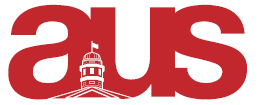 Report of The Sociology Student Association (SSA), AUS Council 2nd of November 2016In the past week on so we have hosted a successful churro sale as well as welcome back event “Sundays with Sociology” in order to alleviate midterm stress for students as well as augment the department’s visibility.We have filled our positions though are still in the process of interviewing editors for our academic journal. We are doing a logo design contest for our sociology merchandise that is open to all students and are constantly thinking of new ways of promoting sociology while helping our fellow students with tutoring sessions, opportunities to meet professors outside of the classroom for an opportunity to ask mentoring questions etc.(Our next meeting is scheduled for the morning of the 1st of November)Respectfully Submitted,Maria RizzutoVP External